Form Financial Details Project 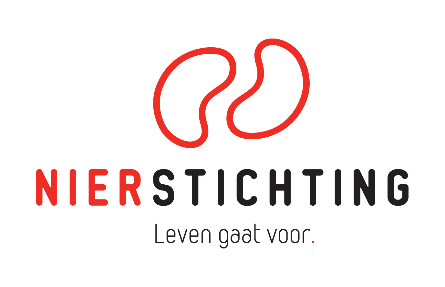 - Formulier Financiële Gegevens ProjectVersion 29 April 2019 - Versie 29 april 2019* Signature for approval of financial details belonging to the above mentioned project - Handtekening voor akkoord financiële gegevens behorende bij het bovengenoemde project Project details - ProjectgegevensProject details - ProjectgegevensProject code – ProjectcodeProject title - ProjecttitelProject leader - ProjectleiderReal start date - Daadwerkelijke startdatumPlanned end date - Geplande einddatumPlanned duration (in months) - Geplande looptijd (in maanden)Financial details - Financiële GegevensFinancial details - Financiële GegevensBank name - BanknaamBICIBANBank account holder name - Naam rekeninghouder  Bank account holder city - Plaats rekeninghouderPayment reference - BetalingskenmerkFinancial manager - Financieel verantwoordelijke Financial manager - Financieel verantwoordelijke Name - NaamFunction - FunctieDate - DatumSignature - Handtekening*